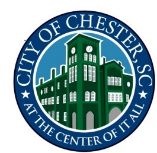 Special Events Committee MeetingOctober 10, 2023 – 6:30 pmIn Person &VirtualMinutes – No Official Quorum PRESENT: Members of Council: Tabatha Strother Committee Members – Sam Stone and TaTanish CampbellABSENT:  Mayor Carlos WilliamsCall to OrderThe meeting was called to order by Councilwoman Hughes at 6:38pmPrayerCouncilwoman Strother offered prayer.PledgeThe committee and staff recited the pledge of allegiance.Election of Chair and Co-Chair Sam Stone nominated Mrs. TaTanish Campbell as Chair. TaTanish Campbell nominated Mr. Sam Stone as Co-Chair. Due to lack of official quorum, the nomination will be taken to full Council.Christmas Parade - ActionThe date for 2023 Christmas Parade will be Saturday, December 2, 2023, at 5:30pm. Line up would be at 4:30pm. The normal route will be from Fairgrounds to York Street, York Street to Hudson, Hudson to Gadsden, and Gadsen to Columbia Street. The parade will conclude at the Aquatic & Fitness Center. Committee Member Campbell shared that Chester County has a large tree and will contact them to see if they wanted to do the tree lighting ceremony on the same day as the parade. Committee Member Campbell said that she would leave the “throwing of candy” will be left up to City Council. Committee Member Stone suggested that we could advertise that candy would be available at the Winter Festival - Aquatic & Fitness Center after the parade.  Councilwoman Strother wanted to know if the committee would be interested in doing the pop-up shop. Committee Member Campbell shared that if the pop-up shop will happen, it should be at the Aquatic and Fitness Center on the same day as the parade. CommentsNoneWith no other business, the meeting was adjourned at 7:06pm.Respectfully Submitted,Marquita FairMunicipal Clerk   